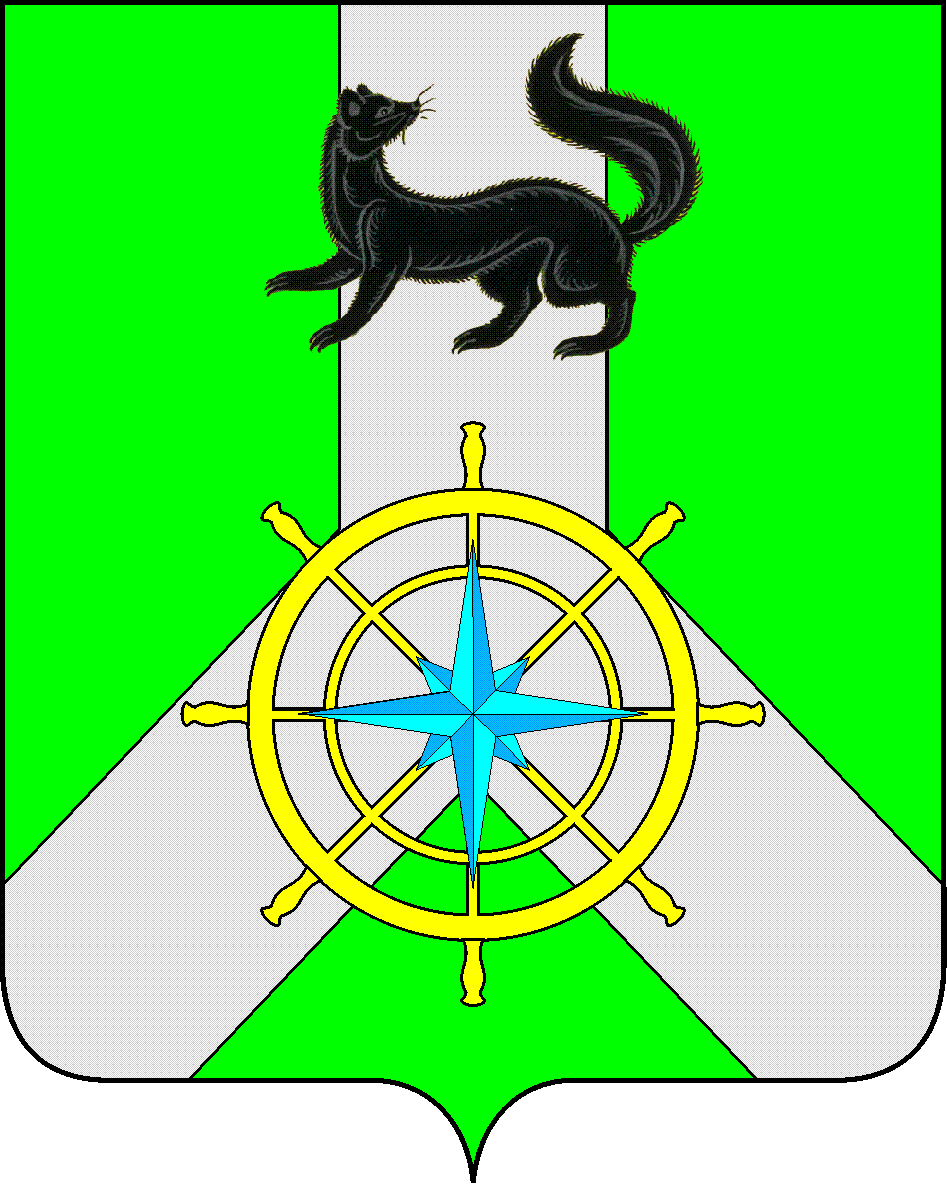 Р О С С И Й С К А Я   Ф Е Д Е Р А Ц И ЯИ Р К У Т С К А Я   О Б Л А С Т ЬК И Р Е Н С К И Й   М У Н И Ц И П А Л Ь Н Ы Й   Р А Й О НА Д М И Н И С Т Р А Ц И ЯП О С Т А Н О В Л Е Н И ЕВ соответствии с Указом Президента Российской Федерации от 18.10.2007 N 1374 "О дополнительных мерах по противодействию незаконному обороту наркотических средств, психотропных веществ и их прекурсоров", Указом Президента Российской Федерации от 09.06.2010 N 690 "Об утверждении Стратегии государственной антинаркотической политики Российской Федерации до 2020 года", Постановлением Мэра Киренского муниципального района от 03 марта 2014 года № 199 «Об утверждении регламента и положения антинаркотической комиссии в муниципальном образовании Киренский район»,ПОСТАНОВЛЯЮ1.  Постановление Мэра Киренского муниципального района от 11 марта 2014 года № 215 «Об утверждении антинаркотической комиссии муниципального образования Киренский район», считать утратившим силу;2. Утвердить антинаркотическую комиссию Киренского муниципального района в следующем составе:Председатель комиссии: Свистелин Кирилл Викторович - мэр Киренского муниципального района;Заместитель председателя комиссии: Слезкина Ольга Сергеевна - заведующая отделом по культуре, делам молодежи, физкультуры и спорту администрации Киренского муниципального района;Секретарь антинаркотической комиссии: Петрова Марина Анатольевна - главный специалист отдела по культуре, делам молодежи, физкультуры и спорту администрации Киренского муниципального района;Члены комиссии:- Сафонова Ирина Фаридовна - региональный специалист по профилактике наркомании и других социально-негативных явлений в Киренском районе;- Рогачков Сергей Александрович-начальник полиции МО МВД России «Киренский»;- Постников Вячеслав Владимирович - зам. начальника МО МВД России «Киренский»;- Михайлов Алексей Сергеевич - главный врач ОГБУЗ «Киренская центральная районная больница»;- Неверова Анна Викторовна - психонарколог ОГБУЗ «Киренская ЦРБ»;- Стрелкова Любовь Петровна - начальник Управления образования Киренского муниципального района;- Таюрская Анна Валерьевна - начальник Управления министерства социального развития, опеки и попечительства Иркутской области по Киренскому району;- Таюрский Александр Анатольевич - старший оперуполномоченный по особо важным делам Усть-Кутского МРО Управления ФСКН России по Иркутской области, подполковник полиции.3.  Контроль за исполнением данного постановления оставляю за собой.4.  Постановление вступает в законную силу с момента его подписания.       Мэр района									К.В. СвистелинИсп.: секретарь АНК Киренского района					И. Ф.  Сафонова Согласовано:Зав. сектором по правовым вопросам и муниципальным услугам администрации Киренскогомуниципального района                                                     		И.С. ЧернинаЗав. Отделом по культуре, делам молодежи,физкультуре и спортуадминистрации Киренскогомуниципального района							О. С. СлезкинаОт 17 ноября 2014 г.                                 № 1196г. КиренскОб утверждении состава антинаркотической комиссии муниципального образованияКиренский район